T.CBAYAT KAYMAKAMLIĞIÇUKURÖZ İLKOKULU / İHO MÜDÜRLÜĞÜ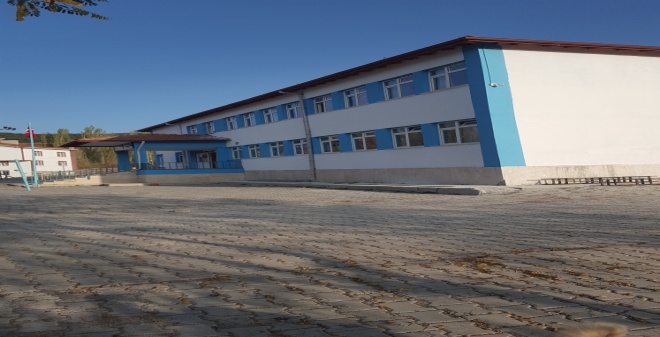 2023-2027 STRATEJİK PLANI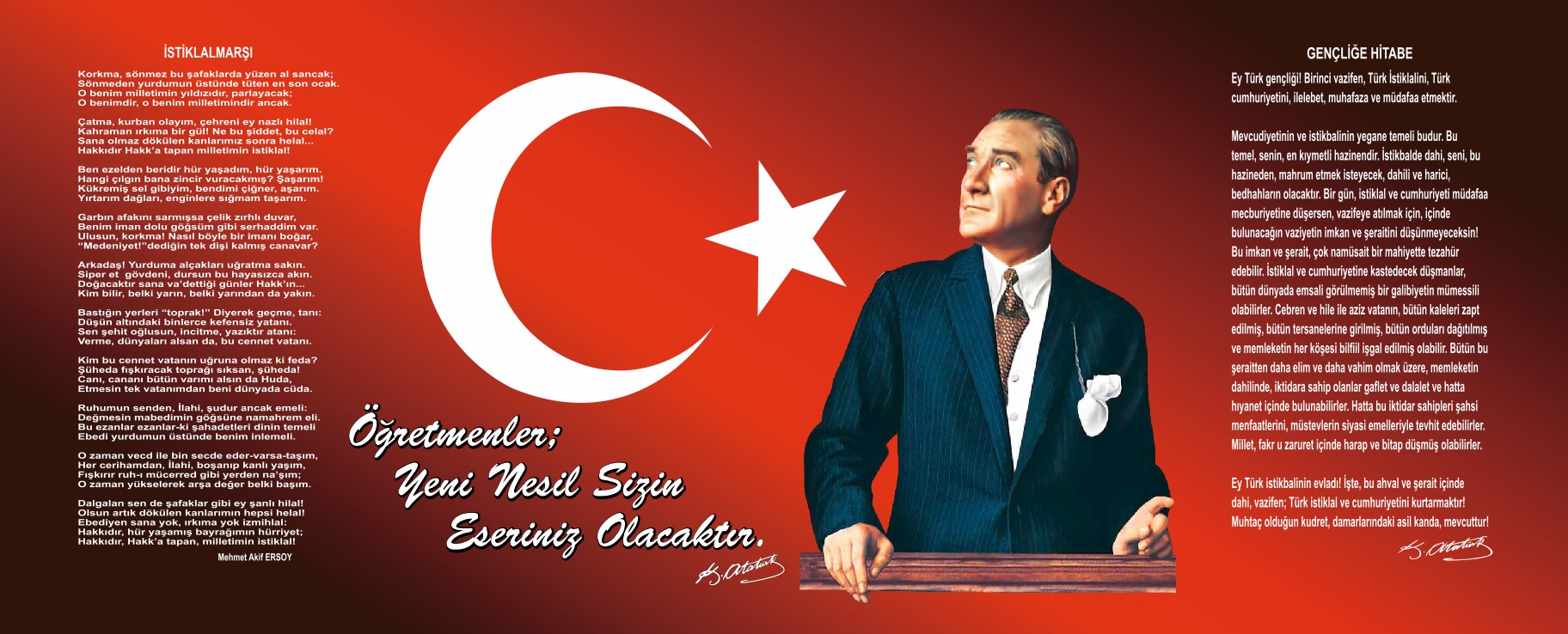       Geçmişten günümüze gelirken var olan yaratıcılığın getirdiği teknolojik ve sosyal anlamda gelişmişliğin ulaştığı hız, artık kaçınılmazları da önümüze sererek kendini göstermektedir. Güçlü ekonomik ve sosyal yapı, güçlü bir ülke olmanın ve tüm değişikliklerde dimdik ayakta durabilmenin kaçınılmazlığı da oldukça büyük önem taşımaktadır. Gelişen ve sürekliliği izlenebilen, bilgi ve planlama temellerine dayanan güçlü bir yaşam standardı ve ekonomik yapı; stratejik amaçlar, hedefler ve planlanmış zaman diliminde gerçekleşecek uygulama faaliyetleri ile (STRATEJİK PLAN) oluşabilmektedir. Okulumuz, daha iyi bir eğitim seviyesine ulaşmak düşüncesiyle sürekli yenilenmeyi ve kalite kültürünü kendisine ilke edinmeyi amaçlamaktadır. Kalite kültürü oluşturmak için eğitim ve öğretim başta olmak üzere insan kaynakları ve kurumsallaşma, sosyal faaliyetler, alt yapı, toplumla ilişkiler ve kurumlar arası ı ilişkileri kapsayan 2023-2027 stratejik planı hazırlanmıştır. Büyük önder Atatürk’ü örnek alan bizler; Çağa uyum sağlamış, çağı yönlendiren gençler yetiştirmek için kurulan okulumuz, geleceğimiz teminatı olan öğrencilerimizi daha iyi imkanlarla yetişip, düşünce ufku ve yenilikçi ruhu açık Türkiye Cumhuriyetinin çıtasını daha yükseklere taşıyan bireyler olması için öğretmenleri ve idarecileriyle özverili bir şekilde tüm azmimizle çalışmaktayız.                                                                                                                                                                                                      Çukuröz İlkokulu/İmam Hatip Ortaokulu olarak en büyük amacımız yalnızca lise mezunu gençler yetiştirmek değil, girdikleri her türlü ortamda çevresindekilere ışık tutan , hayata hazır ., hayatı aydınlatan , bizleri daha da ileriye götürecek gençler yetiştirmektir. İdare ve öğretmen kadrosuyla bizler çağa ayak uydurmuş, yeniliklere açık, Türkiye Cumhuriyetini daha da yükseltecek gençler yetiştirmeyi ilke edinmiş bulunmaktayız. Çukuröz İlkokulu/İmam Hatip Ortaokulu stratejik planlama çalışmasına önce durum tespiti, yani okulun SWOT analizi yapılarak başlanmıştır. SWOT analizi tüm idari personelin ve öğretmenlerin katılımıyla uzun süren bir çalışma sonucu ilk şeklini almış, varılan genel sonuçların sadeleştirilmesi ise Okul yönetimi ile öğretmenlerden den oluşan dört kişilik bir kurul tarafından yapılmıştır. Daha sonra SWOT sonuçlarına göre stratejik planlama aşamasına geçilmiştir. Bu süreçte okulun amaçları, hedefleri, hedeflere ulaşmak için gerekli stratejiler, eylem planı ve sonuçta başarı veya başarısızlığın göstergeleri ortaya konulmuştur. Denilebilir ki SWOT analizi bir kilometre taşıdır okulumuzun bugünkü resmidir ve stratejik planlama ise bugünden yarına nasıl hazırlanmamız gerektiğine dair kalıcı bir belgedir. Stratejik Plan' da belirlenen hedeflerimizi ne ölçüde gerçekleştirdiğimiz, plan dönemi içindeki her yılsonunda gözden geçirilecek ve gereken revizyonlar yapılacaktır. Çukuröz İlkokulu/İmam Hatip Ortaokulu Stratejik Planı (2023-2027)’de belirtilen amaç ve hedeflere ulaşmamız Okulumuzun gelişme ve kurumsallaşma süreçlerine önemli katkılar sağlayacağına inanmaktayız. Planın hazırlanmasında emeği geçen Strateji Yönetim Ekibi’ne ve uygulanmasında yardımı olacak İlçe Milli Eğitim Müdürlüğü’ne, öğretmen, öğrenci ve velilerimize teşekkür ederim.                                                                                                                                                                                                                                             18.10.2023Emrah ÖZKAN                                                                                                                                                                                                                                                       Okul Müdür V.İÇİNDEKİLER:Sunuş	3İçindekiler	4BÖLÜM I: GİRİŞ ve PLAN HAZIRLIK SÜRECİ	5BÖLÜM II: DURUM ANALİZİ	6Okulun Kısa Tanıtımı *	6Okulun Mevcut Durumu: Temel İstatistikler	7PAYDAŞ ANALİZİ	12GZFT (Güçlü, Zayıf, Fırsat, Tehdit) Analizi	14Gelişim ve Sorun Alanları	16BÖLÜM III: MİSYON, VİZYON VE TEMEL DEĞERLER	19MİSYONUMUZ *	19VİZYONUMUZ *	19TEMEL DEĞERLERİMİZ *	19BÖLÜM IV: AMAÇ, HEDEF VE EYLEMLER	21TEMA I: EĞİTİM VE ÖĞRETİME ERİŞİM	21TEMA II: EĞİTİM VE ÖĞRETİMDE KALİTENİN ARTIRILMASI	24TEMA III: KURUMSAL KAPASİTE	28V. BÖLÜM: MALİYETLENDİRME	32EKLER:	34BÖLÜM I: GİRİŞ ve PLAN HAZIRLIK SÜRECİ.2023-2027 dönemi stratejik plan hazırlanması süreci Üst Kurul ve Stratejik Plan Ekibinin oluşturulması ile başlamıştır. Ekip tarafından oluşturulan çalışma takvimi kapsamında ilk aşamada durum analizi çalışmaları yapılmış ve durum analizi aşamasında paydaşlarımızın plan sürecine aktif katılımını sağlamak üzere paydaş anketi, toplantı ve görüşmeler yapılmıştır. Durum analizinin ardından geleceğe yönelim bölümüne geçilerek okulumuzun amaç, hedef, gösterge ve eylemleri belirlenmiştir. Çalışmaları yürüten ekip ve kurul bilgileri altta verilmiştir.STRATEJİK PLAN ÜST KURULUBÖLÜM II: DURUM ANALİZİ: Durum analizi bölümünde okulumuzun mevcut durumu ortaya konularak neredeyiz sorusuna yanıt bulunmaya çalışılmıştır. Bu kapsamda okulumuzun kısa tanıtımı, okul künyesi ve temel istatistikleri, paydaş analizi ve görüşleri ile okulumuzun Güçlü Zayıf Fırsat ve Tehditlerinin (GZFT) ele alındığı analize yer verilmiştir.Okulun Kısa Tanıtımı a.Okulun Tarihçesi: Okulumuz derslik sayısının yetersizliğinden dolayı ilköğretim birinci kademe birleştirilmiş sınıf olarak eğitime devam ederken, ikinci kademe Nazpınar İlköğretim Okulu’nda taşımalı olarak eğitim görmekteydi. Yeni okul binasının Eylül 2006 tarihinde yapımı tamamlanmış olup ilköğretim müfettişlerinin incelemesi sonucu 15/09/2006 tarihinde ilköğretim onayı almıştır. Bu tarihten itibaren öğrenci nakilleri Nazpınar İlköğretim Okulu’ndan alınarak ilköğretime geçilmişti. Okulumuz ilk başta tek katlı olup 4 derslik, 1 müdür odası, 1 öğretmenler odası 2 öğrenci WC, 1 öğretmen WC, l kazan dairesi bulunmaktadır. Ayrıca bir malzemelik ve çatıda bir adet su depomuz mevcuttur. Derslik sayısının yetersizliğinden dolayı 2012 okulu ikinci bir kat yapılmış olup ortaokul olarak faaliyete başlamıştır.07.07.2015 tarihinde İmam Hatip ortaokul açılmasına karar verilmiştir. Kademeli olarak ortaokul ve imam hatip ortaokulu olarak devam edilmiştir. 2018-2019 yılında ise tamamen İmam Hatip Ortaokulu olmuştur. Yapılan ikinci katta 5 derslik 1 müdürü odası 1 BT sınıfı 3 kız WC 3 erkek WC 1 öğretmen WC’si mevcuttur.                                                                                                    b.Okulun Yerleşkesi: Okulumuz köyün dışında geniş bir alana kurulmuştur.Okulun Mevcut Durumu: Temel İstatistiklerOkul Künyesi: Okulumuzun temel girdilerine ilişkin bilgiler altta yer alan okul künyesine ilişkin tabloda yer almaktadır.Temel Bilgiler Tablosu- Okul Künyesi Çalışan BilgileriOkulumuzun çalışanlarına ilişkin bilgiler altta yer alan tabloda belirtilmiştir.Çalışan Bilgileri TablosuOkulumuz Bina ve Alanları	Okulumuzun binası ile açık ve kapalı alanlarına ilişkin temel bilgiler altta yer almaktadır.Okul Yerleşkesine İlişkin Bilgiler Sınıf ve Öğrenci Bilgileri	Okulumuzda yer alan sınıfların öğrenci sayıları alttaki tabloda verilmiştir. (2023 Verileri)Donanım ve Teknolojik KaynaklarımızTeknolojik kaynaklar başta olmak üzere okulumuzda bulunan çalışır durumdaki donanım malzemesine ilişkin bilgiye alttaki tabloda yer verilmiştir.Teknolojik Kaynaklar TablosuGelir ve Gider BilgisiOkulumuzun genel bütçe ödenekleri, okul aile birliği gelirleri ve diğer katkılarda dâhil olmak üzere gelir ve giderlerine ilişkin son iki yıl gerçekleşme bilgileri alttaki tabloda verilmiştir.PAYDAŞ ANALİZİKurumumuzun temel paydaşları öğrenci, veli ve öğretmen olmakla birlikte eğitimin dışsal etkisi nedeniyle okul çevresinde etkileşim içinde olunan geniş bir paydaş kitlesi bulunmaktadır. Paydaşlarımızın görüşleri anket, toplantı, dilek ve istek kutuları, elektronik ortamda iletilen önerilerde dâhil olmak üzere çeşitli yöntemlerle sürekli olarak alınmaktadır.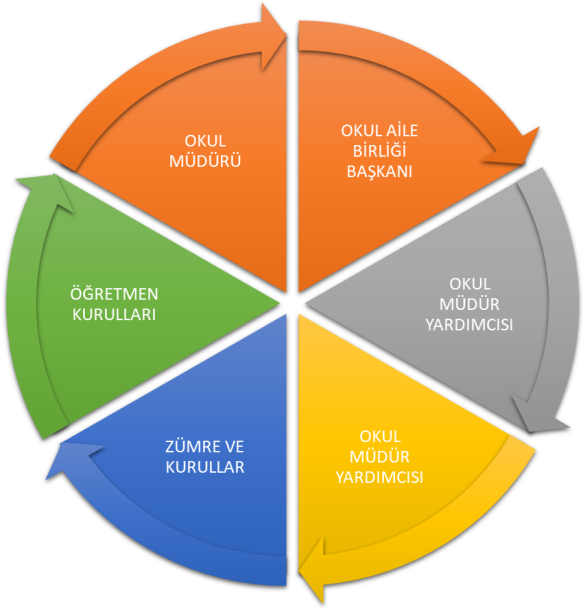 Paydaş anketlerine ilişkin ortaya çıkan temel sonuçlara altta yer verilmiştir: Öğrenci Anketi Sonuçları: Kesin Katılıyorum%74,Katılıyorum%10,Kararsızım%6,KısmenKatılıyorum%7,Katılmıyorum%3	                                                                                                                                                                                                                                       Öğretmen Anketi Sonuçları: Kesin Katılıyorum%40,Katılıyorum%43,Kararsızım%7,Kısmen Katılıyorum%4,Katılmıyorum%6                                                                                                                                                                           Veli Anketi Sonuçları: Kesin Katılıyorum%84,Katılıyorum%7,Kararsızım%3,Kısmen Katılıyorum%5,Katılmıyorum%1                                                                                                                                      İç Paydaş Anketimizin Sonuç Raporu     Toplam 102 kişinin katıldığı öğretmen,veli,öğrenci ve idareci,  iç paydaş anketi ekibimiz tarafından ayrıntısıyla analiz edilmiş ve çok yüksek bir oranda müdürlüğümüzün iş ve işlemlerinden memnun kaldıkları, kendini güvende hissettikleri  ve okulumuz  personeli olmaktan gurur duydukları anlaşılmıştır. Bazı anket sorularına verilen cevaplardaki kısmi sorunların kaynağının bulunup çözüm üretilmesi gerektiği üst kurulumuzla paylaşılmıştır. Bu anketimizden aldığımız sonuçlarla, temel değerlerimizle, güçlü ve zayıf yönlerimizi tespit etmemiz daha da kolaylaşmıştır. Yine iç paydaş ve dış paydaş anketlerimizin ışığında bakanlığımızın belirlediği amaç ve hedeflerle aynı doğrultuda performans göstergeli stratejiler üretmemiz daha da kolaylaşmıştır. PAYDAŞ ANALİZİ MATRİSİOkulda Oluşturulan Komisyon ve KurullarGZFT (Güçlü, Zayıf, Fırsat, Tehdit) Analizi Okulumuzun temel istatistiklerinde verilen okul künyesi, çalışan bilgileri, bina bilgileri, teknolojik kaynak bilgileri ve gelir gider bilgileri ile paydaş anketleri sonucunda ortaya çıkan sorun ve gelişime açık alanlar iç ve dış faktör olarak değerlendirilerek GZFT tablosunda belirtilmiştir. Dolayısıyla olguyu belirten istatistikler ile algıyı ölçen anketlerden çıkan sonuçlar tek bir analizde birleştirilmiştir. Kurumun güçlü ve zayıf yönleri donanım, malzeme, çalışan, iş yapma becerisi, kurumsal iletişim gibi çok çeşitli alanlarda kendisinden kaynaklı olan güçlülükleri ve zayıflıkları ifade etmektedir ve ayrımda temel olarak okul müdürü/müdürlüğü kapsamından bakılarak iç faktör ve dış faktör ayrımı yapılmıştır.                                                                                                           		                                                                                                                                                                                        İçsel Faktörler :  Güçlü Yönler:Zayıf Yönler              Dışsal Faktörler Fırsatlar   Tehditler Gelişim ve Sorun AlanlarıGelişim ve sorun alanları analizi ile GZFT analizi sonucunda ortaya çıkan sonuçların planın geleceğe yönelim bölümü ile ilişkilendirilmesi ve buradan hareketle hedef, gösterge ve eylemlerin belirlenmesi sağlanmaktadır. Gelişim ve sorun alanları ayrımında eğitim ve öğretim faaliyetlerine ilişkin üç temel tema olan Eğitime Erişim, Eğitimde Kalite ve kurumsal Kapasite kullanılmıştır. Eğitime erişim, öğrencinin eğitim faaliyetine erişmesi ve tamamlamasına ilişkin süreçleri; Eğitimde kalite, öğrencinin akademik başarısı, sosyal ve bilişsel gelişimi ve istihdamı da dâhil olmak üzere eğitim ve öğretim sürecinin hayata hazırlama evresini;  Kurumsal  kapasite ise kurumsal yapı, kurum kültürü, donanım, bina gibi eğitim ve öğretim sürecine destek mahiyetinde olan kapasiteyi belirtmektedir.Gelişim ve sorun alanlarına ilişkin GZFT analizinden yola çıkılarak saptamalar yapılırken yukarıdaki tabloda yer alan ayrımda belirtilen temel sorun alanlarına dikkat edilmesi gerekmektedir. Gelişim ve Sorun Alanlarımız:BÖLÜM III: MİSYON, VİZYON VE TEMEL DEĞERLEROkul Müdürlüğümüzün Misyon, vizyon, temel ilke ve değerlerinin oluşturulması kapsamında öğretmenlerimiz, öğrencilerimiz, velilerimiz, çalışanlarımız ve diğer paydaşlarımızdan alınan görüşler, sonucunda stratejik plan hazırlama ekibi tarafından oluşturulan Misyon, Vizyon, Temel Değerler; Okulumuz üst kurulana sunulmuş ve üst kurul tarafından onaylanmıştır.MİSYONUMUZ VİZYONUMUZ: TEMEL DEĞERLERİMİZ  1. Okulumuzun amacı topluma, milli değerleri yaşamasını bilen, inançlara saygılı, ahlaklı, sorumluluk sahibi bilinçli bireyler yetiştirmektir. 2. Hizmet sunduğumuz öğrencilerimizin isteklerini, ihtiyaçlarını belirleyip, bunları karşılamaya çalışırız. Kararlarımızı elde ettiğimiz sonuçlara göre alırız. Amacımız başarı elde etmektir. 3. Başaran bireyleri, başarıları takdir etmeyi biliriz.4. Başarının ancak takım çalışmasıyla elde edileceğine inanıyoruz.5. Anayasa ve Milli Eğitim Temel Kanunu'nda yer alan amaç ve ilkelere uygun eğitim öğretim veren bir okul.6. İlköğretim Kurumları Yönetmeliğine uygun eğitim öğretim veren bir okul.7. Toplam Kalite Yönetimi felsefesini benimsemiş ve bu doğrultuda eğitim öğretim veren bir okul. Çoklu zeka kuramını derslerde uygulayan bir okul.8. Eğitimini, öğretimini velisi ve çevresiyle paylaşan. öğrencisinin de velisinin de katkısını alan bir okul. Sağlıklı, temiz ve hijyenik bir okul.9. Eğitim ve öğretimin kalitesini arttırmak için hiçbir masraftan kaçınmayan, elindeki bütün imkanları bu amaçla kullanan bir okul. 10.Öğrenciyi merkez alan bir okul.11. Vizyonumuzda ifadesini bulan model bir okul.             Eğitim Hedeflerimiz:                                                                                                                                                                                                                                                      1. Anayasa’nın ve Milli Eğitim Temel Kanunu’nun amaçları doğrultusunda, Atatürk ilke ve inkılaplarına bağlı, çağın gereksinimlerine uygun bireyler yetiştirilmesi                                                                                                                                                                                           2. Çağdaş yönetim tekniklerini kullanarak hatasız, sürekli, daha iyi ve daha hızlı hizmet sunmak suretiyle çalışanların ve hizmet alanların memnuniyetinin sağlanması                                                                                                                                                                                                 3. Öğretmenlerimiz ve diğer çalışanları Toplam Kalite Yönetimi konusunda eğitmek ve bunların değişim sürecine inanmalarını sağlayarak, çalışanların sorun çözücü yeterliliğe kavuşturulması                                                                                                                                                                                                                                                                                                                  4. Okulumuzda görev yapan tüm personelimize ve en önemlisi öğrencilerimize sürekli öğrenme politikasını benimsetmek                                                                                                                                                       5. Okulumuzun fıziki mekân, yönetim anlayışı ve imkânlar açısından çevreye açık, sosyal-kültürel ve sportif faaliyetlerin gerçekleştirildiği bir toplum merkezi haline getirilmesi                                                                                                                                                                   6. Okulumuzun ve dolayısıyla İlimizin eğitim alanındaki başarısını ülke genelinin üstüne çıkarmak için çalışmalar yapılması                                                                                                                               7. Öğretim programlarının öğrenilebilirlik düzeylerini yükseltmek için, farklı metot ve stratejilerin öğretmenlerle beraber araştırılarak derslerin işleyişinde görselliğin arttırılması ve okulumuzda eğitim teknolojisinden en üst seviyede yararlanılmasının sağlanılması.                                                                                                                                                                                                     8. Atık malzemelerin değerlendirilmesiyle ilgili Önlemlerin alınması                                                                                                                                                                                                                                            9. Öğretmenlerimizin düzenli olarak meslek ve branşlarında hizmet içi eğitim faaliyetlerinden yararlanmalarının sağlanması                                                                                                                      10. Öğrencilerimize okuma alışkanlığı verilmesi, sınıf kitaplıklarının zenginleştirilmesi                                                                                                                                                                                                      11. Öğrencilerimize mesleki yönlendirme ve okul tercihlerinde rehberlik edilmesi                                                                                                                                                                                                       12. Öğretmen, öğrenci ve veli ilişkilerinin artırılması ve okulumuza velilerimizin desteğinin sağlanması                                                                                                                                                                   13. Öğrencilerin madde bağımlılığı ve zararlı alışkanlıklardan korunması için gerekli tedbirlerin alınması ve öğretmenlerimiz, öğrencilerimiz ve velilerimize yönelik bilgilendirici seminerler verilmesi                                                                                                                                                                                                                                                                                                         14. Rehberlik hizmetlerinin amacına uygun olarak işlevlerinin artırılması.                                                                                                                                                                                                                                   15. Okulumuzun temizliği konusunda hizmetli olarak bulunanların gerekli özeni göstermeleri için çalışmaların yapılması ve okulumuzdaki tüm mekânların temiz kullanılması ve temiz bırakılması, öğrencilerimizde temizlik alışkanlığının yaşam felsefesi olarak yerleştirilmesi için temiz sınıf kampanyasının başlatılması.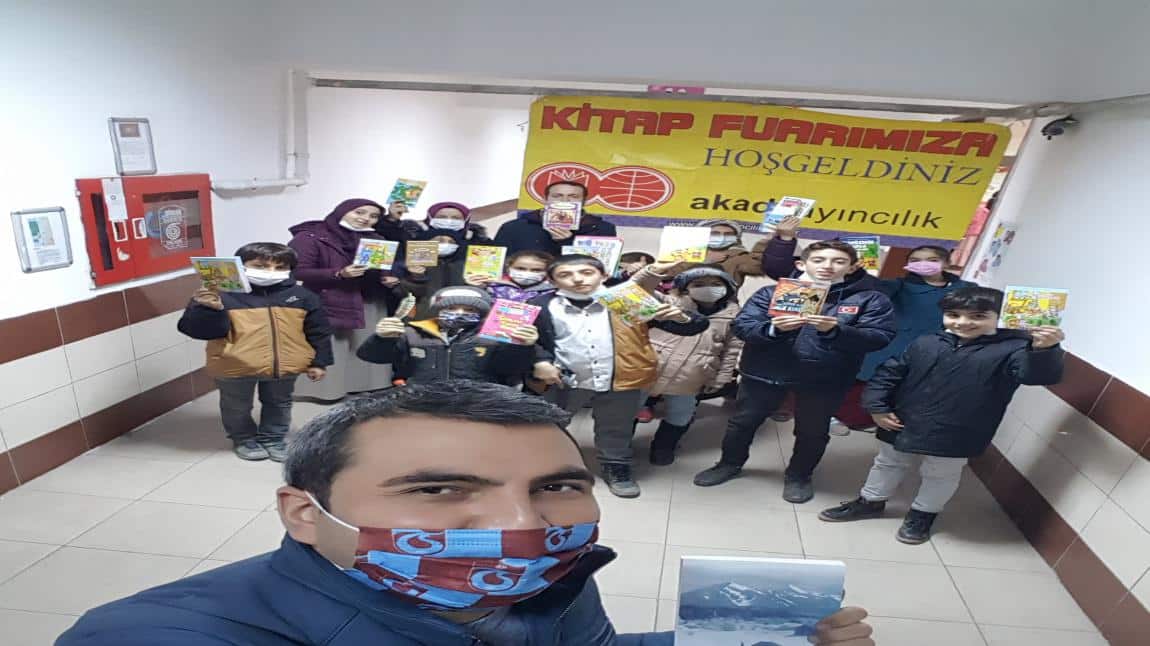 Öğretim Hedeflerimiz                                                                                                                                                                                                                                                                                                                1. Öğretmenlerimizin yabancı dil ye bilgisayar konusunda ilimizde düzenlenen seminerlere ve öğretim programlarına katılmaları konusunda teşvik edilmesi                                      2. İl genelinde ye düzenli olarak okulumuz öğrencileri için uygulanacak seviye tespit sınavlan ile öğretimin etkinliğinin değerlendirilmesi ye alınan sonuçlara göre gerekli iyileştirmelerin ye ödüllendirmelerin yapılması                                                                                                                                                                                                                                                                                                3. Öğrenci merkezli öğretim yaklaşımının benimsenmesi                                                                                                                                                                                                                                              4. Öğrencilerin ilgi ye yetenekleri doğrultusunda uygun liselere yönlendirilmesi                                                                                                                                                                                                      5. Okulumuzda öğretimde teknolojinin imkanlarının sonuna kadar kullanılması bilgisayar sayılarının artırılması, her sınıfın bilgisayar, projeksiyon cihazı, vb. ihtiyaçlarının karşılanması                                                                                                                                                                                                                                                                                                                                    6. Ezbercilikten uzak, sürekli kendini yenileyen, araştırmacı bir nesil yetiştirmek için; okulumuzda öğrencilerimize okuma alışkanlığı verilmesi konusunda çalışılması                                                                                                                                                                                                                          7. Öğrencilerin daha başarılı olması için planlı çalışma alışkanlığının kazandırılması ve okulumuzda etüt çalışmalarına ağırlık verilmesi 8. Düzenli ders çalışamama, dikkat bozukluğu ye ilgisizlik gibi problemleri olan öğrencilerimizin okula ye çevreye uyumunun sağlanması ile ilgili olarak rehberlik çalışmalarının düzenli olarak yapılması öğrenciyle, aileyle, öğretmenlerle vb. birebir görüşmeler yapılarak aksaklığı giderici tedbirlerin hep birlikte uygulamaya konulması. Fiziki Yapıda Hedeflerimiz1. 2027 yılı sonuna kadar tüm eksikliklerin giderilerek okulumuzun fiziki donarımın sağlanması                                                                                                                                                                                        2. Okulumuzun çevre düzenin korunması.                                                                                                                                                                                                                                                                     3. Okulumuzun iç donanımının verilen hizmete uygun hale getirilmesi ye öğrencilerimizi bu konuda paydaş yaparak onlarda aidiyet ye sahiplenme duygularının geliştirilmesi                                                                                                                                                                                            4. Okulumuza kamelya yapılması.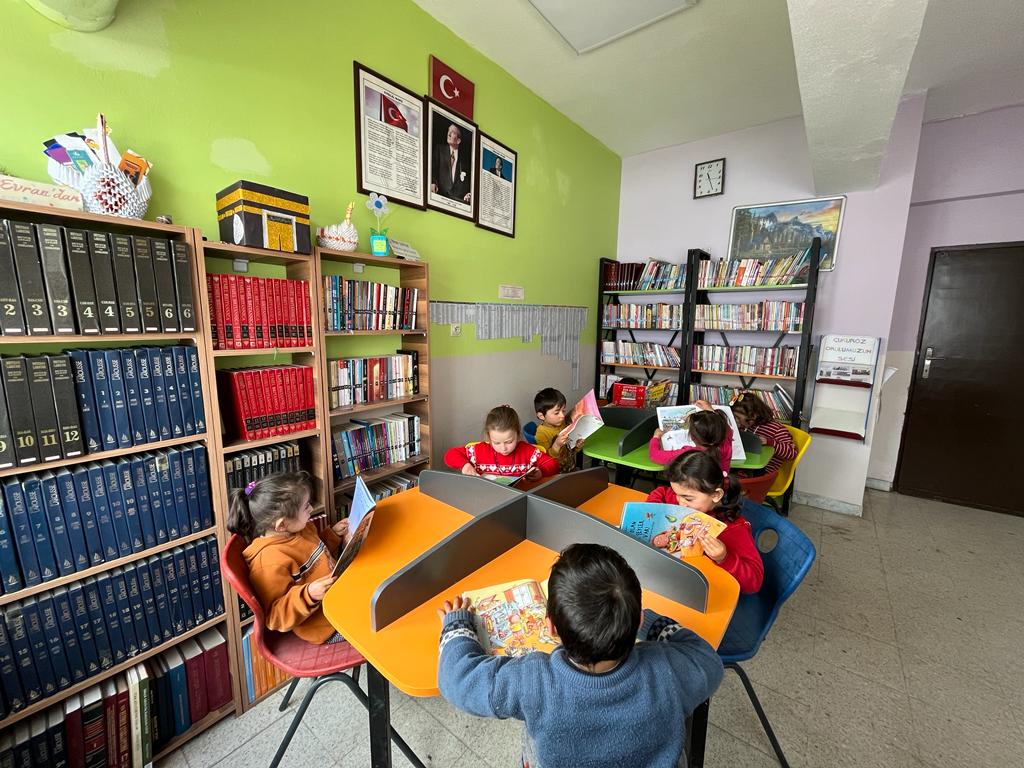 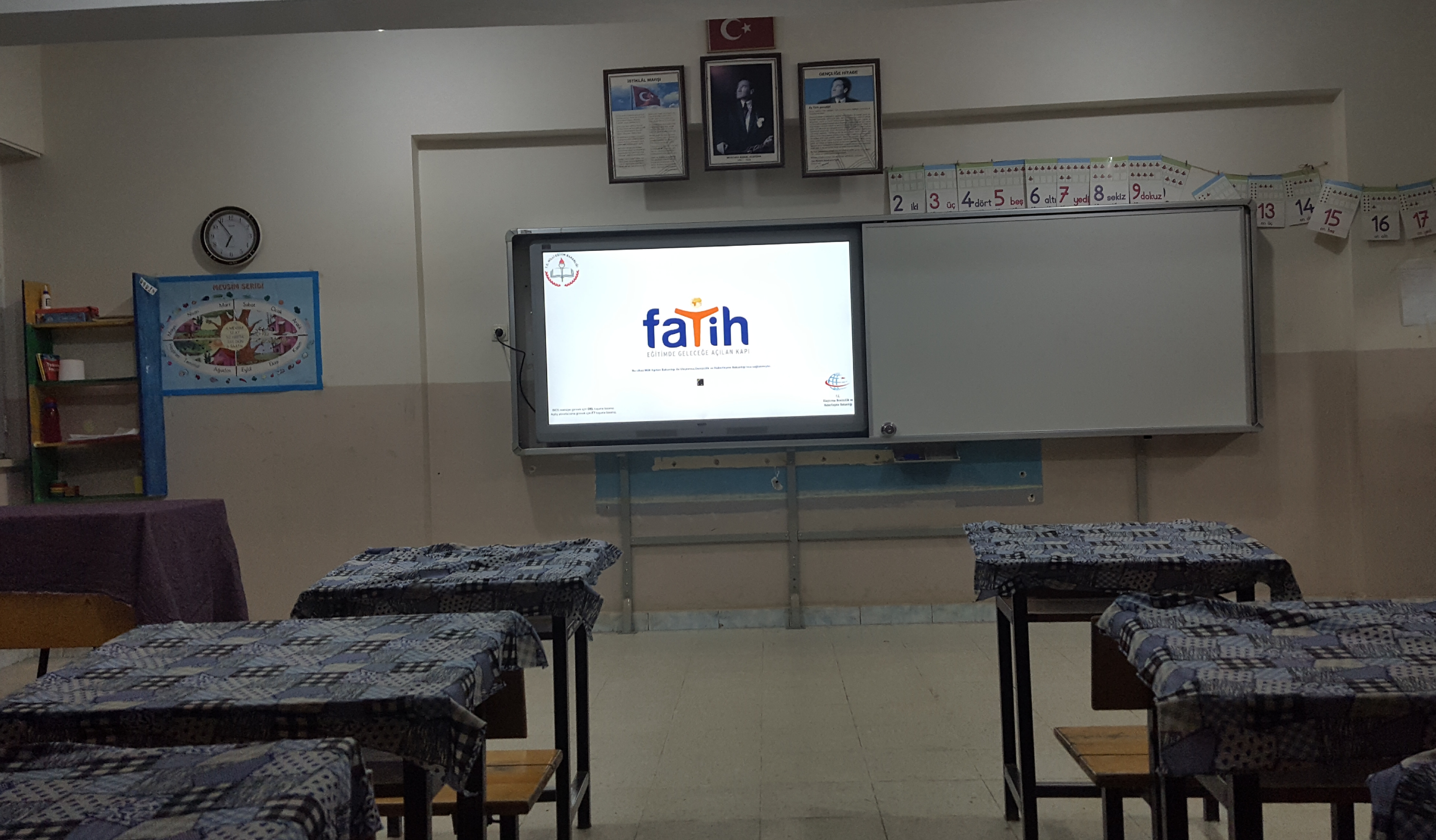 Sosyal ye Kültiirel Çalismalardaki Hedeflerimiz                                                                                                                                                                                  1. Avrupa Birliği eğitim projeleri kapsamındakı çalışmalara başlanması.                                                                                                                                                                                    2. Okulumuza  sosyal ve kiiltiirel faaliyetlerin sergilenebileceği bir çok amaçlı salonun yapılması.                                                                                                                                                                             3.Okullar arası bilgi, şiir,  kompozisyon ye ses yarışmaları etkinliklerine katılımın artırılarak, ilimizin ye okulumuzun  tanıtımının  yapılması, öğrenci motivasyonunun artırılmasi öğrencilerimize sosyal birey olma olgusunun kazandırılması                                                                                                                                                                                                                                                                         4.Okulumuzun web sayfasının yenilenmesiyle hem okulumuzun tanıtımının yapılması hem de okul çalışmalarının her kesimden takip edilmesinin sağlanması                                                                                                                                                                                                  5.Okulumuzda  matematik,  fen, tiyatro, satranç, izcilik, çevre vb. kulüp çalışmalarının, dergi ve gazete çıkarılmasının  teşvik edilmesi                                                                                                                    6.İl içi geziler düzenlenmesi                                                                                                                                                                                                                                             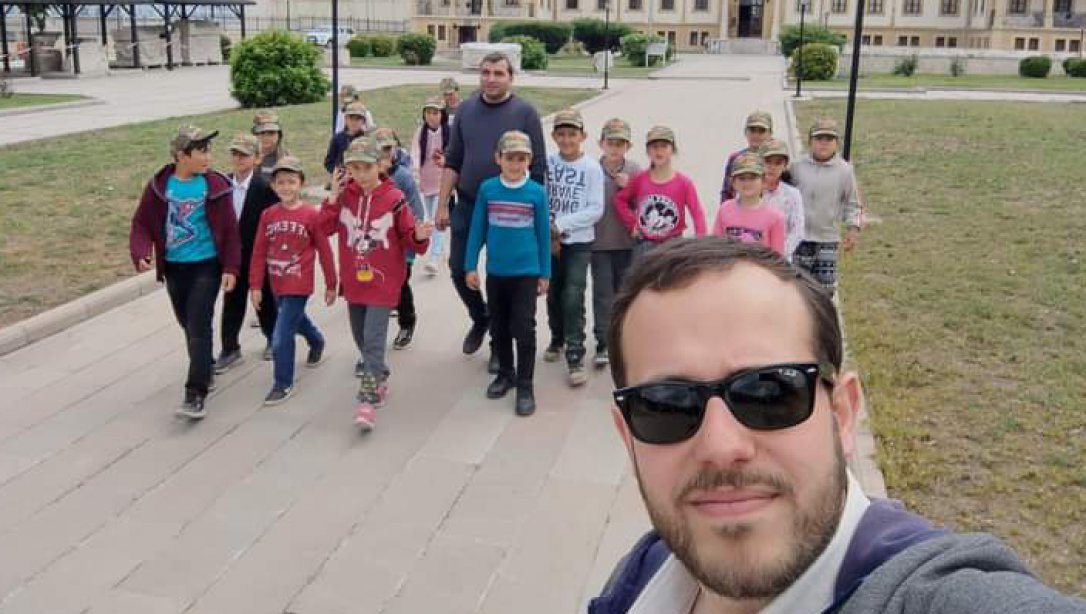 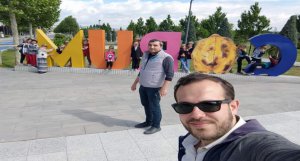 Sportif Çalışmalardaki Hedeflerimiz                                                                                                                                                                    1. Okulumuzun İlimizde ye ilke genelinde sportif faaliyetlere katılması ve iyi dereceler alması için çalışmaların yapılması                                                                                           2. Okulumuzda spor-sağlık ilişkisi hakkında seminerler düzenlenerek, her öğrencinin bu spor faaliyetlerine katılmasının sağlanması                                                                                                                                                                                                                 3. Spor dallarında ustun kabiliyetli öğrencilerimizin tespit edilerek, onların  başarılı oldukları alanlarda ilerlenmesinin sağlanması                                                                                                                                                                                                                              4. Öğrencilerimizin "Bilinçli spor ve dengeli beslenme”yi bir yaşam tarzı haline getirmeleri için çalışması                                                                                                             5. Sportif tesisi olan kurumlardan yararlanılması ve bu kurumlarla işbirliğinin geliştirilmesi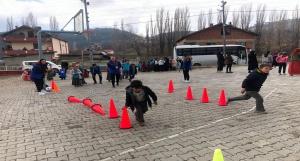 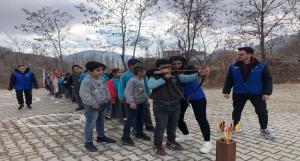 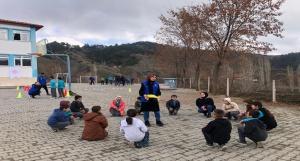 BÖLÜM IV: AMAÇ, HEDEF VE EYLEMLERTEMA I: EĞİTİM VE ÖĞRETİME ERİŞİMEğitim ve öğretime erişim okullaşma ve okul terki, devam ve devamsızlık, okula uyum ve oryantasyon, özel eğitime ihtiyaç duyan bireylerin eğitime erişimi, yabancı öğrencilerin eğitime erişimi ve hayat boyu öğrenme kapsamında yürütülen faaliyetlerin ele alındığı temadır.STRATEJİK AMAÇ 1Bireylerin sosyal, zihinsel, duygusal ve fiziksel gelişimine katkı sağlayan ve her bireyin en temel hakkı olan eğitime; bireylerin ekonomik, sosyal, kültürel, demografik farklılıkları ve dezavantajlarından etkilenmeksizin eşit ve adil şartlar altında katılım ve tamamlamalarına imkân ve ortam sağlamak.Stratejik Hedef 1.1:	Kayıt bölgemizde alan taraması yapılarak okul öncesi öğrencilerimizin eğitim ve öğretime katılımının her yıl için %5 artırılması.STRATEJİK AMAÇ 2Öğrencilerimizin akademik anlamda başarılarında artış sağlamak, iletişime ve öğrenmeye açık, özgüven ve sorumluluk sahibi, sosyal sorumluluk bilincinde sağlıklı ve mutlu öğrencilerin yetişmesine imkân sağlamak.Hedef 2.1. Okulumuzun akademik başarısı oranını plan dönemi sonuna kadar % 10 arttırmakHedef 2.2. Öğrencilerin akademik başarı düzeylerine, ruhsal ve fiziksel gelişimlerine yönelik kültürel ve sportif faaliyetlere katılım oranını en az %2 artırmak.Hedef 2.3. Eğitimde yenilikçi yaklaşımlar kullanılarak öğrencilerin yabancı dil yeterliliğini artırmak ve uluslararası standartlarda dil bilen öğrenci sayısını artırmak.STRATEJİK AMAÇ 3Okulumuzun kurumsallaşma düzeyini yükseltecek, etkin ve verimli işleyen bir kurumsal yapıyı tesis etmek; veli desteğini artırmak, beşeri ve fiziki alt yapı ile kurumsal kapasiteyi geliştirmek.Hedef 3.1.Okul kantinini okul dışına inşa edebilmek, okulumuzun fiziki yapısının iyileştirmek ve gelecek kuşakları en iyi şekilde yetiştirecek sıcak ve güvenli bir eğitim-öğretim ortamı oluşturmak.Stratejik Hedef 3.2.Kurum kültürünün yerleştiği, öğretmenlerimizin yeterliklerinin ve performanslarının geliştirildiği, hizmet içi eğitimlere önem veren işlevsel bir insan kaynakları yönetimi yapısını plan dönemi sonuna kadar oluşturmak.Hedef 3.3. Anasınıfı sayımızı ikiye çıkartarak okulumuza veli desteğini ve kaynakları her yıl en az %5 artırmak. Stratejik Amaç 1Kayıt bölgemizde yer alan çocukların okullaşma oranlarını artıran, öğrencilerin uyum ve devamsızlık sorunlarını gideren etkin bir yönetim yapısı kurulacaktır. Stratejik Hedef: Başarılı Bir Okul Olmak(Edepli ve Ahlaklı Bireyler Yetiştirmek) :Performans Göstergeleri EylemlerTEMA II: EĞİTİM VE ÖĞRETİMDE KALİTENİN ARTIRILMASI:Eğitim ve öğretimde kalitenin artırılması başlığı esas olarak eğitim ve öğretim faaliyetinin hayata hazırlama işlevinde yapılacak çalışmaları kapsamaktadır. Bu tema altında akademik başarı, sınav kaygıları, sınıfta kalma, ders başarıları ve kazanımları, disiplin sorunları, öğrencilerin bilimsel, sanatsal, kültürel ve sportif faaliyetleri ile istihdam ve meslek edindirmeye yönelik rehberlik ve diğer mesleki faaliyetler yer almaktadır. Stratejik Amaç 2Öğrencilerimizin gelişmiş dünyaya uyum sağlayacak şekilde donanımlı bireyler olabilmesi için eğitim ve öğretimde kalite artırılacaktır.Stratejik Hedef 2.1.  Öğrenme kazanımlarını takip eden ve velileri de sürece dâhil eden bir yönetim anlayışı ile öğrencilerimizin akademik başarıları ve sosyal faaliyetlere etkin katılımı artırılacaktır.Hedef 2.1. Okulumuzun akademik başarısı oranını plan dönemi sonuna kadar % 1 arttırmakHedef 2.2. Okulda sportif faaliyetlerin planlanarak, 2019 yılında 2 sportif faaliyetin düzenlenmesi ve plan döneminde bu sayının 3’ya çıkarılması.Hedef 2.3. Eğitim-öğretim yılı içerisinde öğrencilerimizin ayda okuduğu ortalama kitap sayısını her yıl için %10 arttırmakPerformans Göstergeleri Eylemler Stratejik Hedef 2.2.  Etkin bir rehberlik anlayışıyla, öğrencilerimizi ilgi ve becerileriyle orantılı bir şekilde üst öğrenime veya istihdama hazır hale getiren daha kaliteli bir kurum yapısına geçilecektir. Performans Göstergeleri   Eylemler TEMA III: KURUMSAL KAPASİTEStratejik Amaç 3     Eğitim ve öğretim faaliyetlerinin daha nitelikli olarak verilebilmesi için okulumuzun kurumsal kapasitesi güçlendirilecektir. Stratejik Hedef 3.1.   Etkili ve verimli bir kurumsal yapıyı oluşturmak için; mevcut beşeri, fiziki alt yapı ile yönetim ve organizasyon yapısı iyileştirilecektir. Performans Göstergeleri   EYLEMLERV. BÖLÜM: MALİYETLENDİRME2023-2027 Stratejik Planı Faaliyet/Proje Maliyetlendirme TablosuVI. BÖLÜM: İZLEME VE DEĞERLENDİRMEOkulumuz Stratejik Planı izleme ve değerlendirme çalışmalarında 5 yıllık Stratejik Planın izlenmesi ve 1 yıllık gelişim planın izlenmesi olarak ikili bir ayrıma gidilecektir. Stratejik planın izlenmesinde 6 aylık dönemlerde izleme yapılacak denetim birimleri, il ve ilçe millî eğitim müdürlüğü ve Bakanlık denetim ve kontrollerine hazır halde tutulacaktır.Yıllık planın uygulanmasında yürütme ekipleri ve eylem sorumlularıyla aylık ilerleme toplantıları yapılacaktır. Toplantıda bir önceki ayda yapılanlar ve bir sonraki ayda yapılacaklar görüşülüp karara bağlanacaktır. STRATEJİK PLAN ÜST KURULU İMZA SİRKÜSÜONAY                                                                                                                                                                                                                                                                                                               18/10/2023Emrah ÖZKAN                                                                                                                                                                                                                                                                                                                     Okul Müdür V.                                                                                  Üst Kurul BilgileriÜst Kurul BilgileriEkip BilgileriEkip BilgileriAdı SoyadıUnvanıAdı SoyadıUnvanıEmrah ÖZKANOkul Müdür V.Kader DEMİRCİÖğretmenSaffet GELMEZÖğretmenPevrül ÖZDİNÇGönüllü veliRukiye OKURÖğretmenİmdat ÖZGENGönüllü veliMehmet BİRCANOkul aile birliği başkanıPevrül ÖZDİNÇOkul aile birliği kurulu üyesiİli:Çorum İli:Çorum İli:Çorum İli:Çorum İlçesi: Bayatİlçesi: Bayatİlçesi: Bayatİlçesi: BayatAdres: Çukuröz Köyü Küme Evleri No: 114 BAYAT / ÇORUM Çukuröz Köyü Küme Evleri No: 114 BAYAT / ÇORUM Çukuröz Köyü Küme Evleri No: 114 BAYAT / ÇORUM Coğrafi Konum (link)Coğrafi Konum (link)ÇUKURÖZ KÖYÜ MERKEZ MEVKİİ ÇUKURÖZ MERKEZ KÜME EVLERİ  BAYAT ÇUKUROZU ILK VE ORTAOKULU BLOK  NO: 114 BAYAT / ÇORUMÇUKURÖZ KÖYÜ MERKEZ MEVKİİ ÇUKURÖZ MERKEZ KÜME EVLERİ  BAYAT ÇUKUROZU ILK VE ORTAOKULU BLOK  NO: 114 BAYAT / ÇORUMTelefon Numarası: 0364 395 2 1 20 0364 395 2 1 20 0364 395 2 1 20 Faks Numarası:Faks Numarası:YOKYOKe- Posta Adresi:701186@meb.k12.tr  760389@meb.k12.tr701186@meb.k12.tr  760389@meb.k12.tr701186@meb.k12.tr  760389@meb.k12.trWeb sayfası adresi:Web sayfası adresi:http://cukuroz.meb.k12.tr http://cukuroziho.meb.k12.trhttp://cukuroz.meb.k12.tr http://cukuroziho.meb.k12.trKurum Kodu:701186 / 760389701186 / 760389701186 / 760389Öğretim Şekli:Öğretim Şekli:Tam Gün (Tam Gün/İkili Eğitim)Tam Gün (Tam Gün/İkili Eğitim)Okulun Hizmete Giriş Tarihi : 2006Okulun Hizmete Giriş Tarihi : 2006Okulun Hizmete Giriş Tarihi : 2006Okulun Hizmete Giriş Tarihi : 2006Toplam Çalışan SayısıToplam Çalışan Sayısı1212Öğrenci Sayısı:Kız6565Öğretmen SayısıKadın77Öğrenci Sayısı:Erkek5656Öğretmen SayısıErkek33Öğrenci Sayısı:Toplam121121Öğretmen SayısıToplam1010Derslik Başına Düşen Öğrenci Sayısı OrtalamaDerslik Başına Düşen Öğrenci Sayısı OrtalamaDerslik Başına Düşen Öğrenci Sayısı Ortalama14Şube Başına Düşen Öğrenci Sayısı (Ortalama)Şube Başına Düşen Öğrenci Sayısı (Ortalama)Şube Başına Düşen Öğrenci Sayısı (Ortalama)14Öğretmen Başına Düşen Öğrenci Sayısı OrtalamaÖğretmen Başına Düşen Öğrenci Sayısı OrtalamaÖğretmen Başına Düşen Öğrenci Sayısı Ortalama14Şube Başına 30’dan Fazla Öğrencisi Olan Şube SayısıŞube Başına 30’dan Fazla Öğrencisi Olan Şube SayısıŞube Başına 30’dan Fazla Öğrencisi Olan Şube Sayısı0Öğrenci Başına Düşen Toplam Gider MiktarıÖğrenci Başına Düşen Toplam Gider MiktarıÖğrenci Başına Düşen Toplam Gider MiktarıÖğretmenlerin Kurumdaki Ortalama Görev SüresiÖğretmenlerin Kurumdaki Ortalama Görev SüresiÖğretmenlerin Kurumdaki Ortalama Görev Süresi6 SaatÜnvan*ErkekKadınToplamOkul Müdür V.  ve Müdür Yardımcısı101Sınıf Öğretmeni134Okul Öncesi Öğretmeni011Branş Öğretmeni235Rehber Öğretmen000İdari Personel000Yardımcı Personel (Hizmetli)101Güvenlik Personeli000Toplam Çalışan Sayıları4712Okul Bölümleri Okul Bölümleri Özel AlanlarVarYokOkul Kat Sayısı2Çok Amaçlı SalonXDerslik Sayısı9Çok Amaçlı SahaXDerslik Alanları (m2)50KütüphaneXKullanılan Derslik Sayısı9Fen LaboratuvarıXŞube Sayısı9Bilgisayar LaboratuvarıXİdari Odaların Alanı (m2)36İş AtölyesiXÖğretmenler Odası (m2)27Beceri AtölyesiXOkul Oturum Alanı (m2)600PansiyonXOkul Bahçesi (Açık Alan)(m2)1100Okul Kapalı Alan (m2)600Sanatsal, bilimsel ve sportif amaçlı toplam alan (m2)600Kantin (m2)0Tuvalet Sayısı12Diğer (………….)SINIFIKızErkekToplamAnasınıfı1013231A Sınıfı74112A Sınıfı107173A Sınıfı1111224A Sınıfı6495A Sınıfı4486A Sınıfı75127A Sınıfı3698A Sınıfı729Akıllı Tahta Sayısı8TV Sayısı1Masaüstü Bilgisayar Sayısı12Yazıcı Sayısı3Taşınabilir Bilgisayar Sayısı0Fotokopi Makinesi Sayısı1Projeksiyon Sayısı3İnternet Bağlantı HızıTurkcell SuperboxYıllarGelir MiktarıGider Miktarı202100202200202300İÇ PAYDAŞLARDIŞ PAYDAŞLAROkul YönetimiKaymakamlıkÖğretmenlerİlçe Milli Eğitim MüdürlüğüÖğrencilerMuhtarlıkOkul Aile BirliğiMezunlarVelilerDiğer Eğitim KurumlarıKolluk kuvvetleriPAYDAŞLARİÇ PAYDAŞ DIŞ PAYDAŞ YARARLANICI TEDAARİKÇİ TEMEL ORTAK STRATEJİK ORTAK NEDEN PAYDAŞ FSM İLKOKULU MÜDÜRÜ (LİDER) Kurum idari amiri FSM İLKOKULU MÜDÜRLÜĞÜ YÖNETİCİLERİ Kurum idari amiri yardımcıları FSM İLKOKULU MÜDÜRLÜĞÜ BİRİMLERİ Kurum hizmet sağlayıcıları DİĞER PERSONEL (ÖĞRETMEN, TEKNİK PERSONEL, MEMUR, HİZMETLİ) Hizmet sağlayıcılar İLÇE MİLLÎ EĞİTİM MÜDÜRLÜKLERİ İlçe eğitim otoriteleri OKUL/KURUM ÇALIŞANLARI Hizmet üreten ve alan ÖĞRENCİLER Hedef kitle VELİLER Hedef kitle OKUL AİLE BİRLİKLERİ Okulları işlevsel olarak destekleyen oluşum MİLLÎ EĞİTİM BAKANLIĞI Bağlı olunan üst idare İlin mülki idari amiri İLÇE KAYMAKAMLIKLARI İlçe mülki idari amirleri BELEDİYELER Yerel yönetim otoritesi ÜNİVERSİTELER Eğitim öğretime bilimsel destek sağlayan üst eğitim kurumu HAYIRSEVERLER Gönüllü hizmet sağlayıcılar SİVİL TOPLUM KURULUŞLARI Gönüllü eğitim destekçileri SPOR KULÜPLERİ VE FEDERASYONLAR Eğitim öğretimle ilgili sağlık, güvenlik, sosyal, ulaşım..vb alanlarda hizmet sunan kamu kurumları ÖZEL SEKTÖR KURULUŞLARI Destekleyen özel kurumlar İLÇE EMNİYET MÜDÜRLÜĞÜ Eğitim öğretimle ilgili sağlık, güvenlik, sosyal, ulaşım..vb alanlarda hizmet sunan kamu kurumları İLÇE SAĞLIK MÜDÜRLÜĞÜ Eğitim öğretimle ilgili sağlık, güvenlik, sosyal, ulaşım..vb alanlarda hizmet sunan kamu kurumları İL ÇEVRE ve ŞEHİRCİLİK MÜDÜRLÜĞÜ Eğitim öğretimle ilgili sağlık, güvenlik, sosyal, ulaşım..vb alanlarda hizmet sunan kamu kurumları BASIN YAYIN KURULUŞLARI Hizmetlerin duyurulmasında ve farkındalık oluşturmada katkı sunan kurumlar Kurul/Komisyon AdıGörevleriZümre Öğretmenler KuruluEğitim-öğretimin eşgüdüm içinde yürütülmesi, eğitim-öğretim süresinde karşılaşılan güçlükler vb. ile ilgili görüş alışverişinde bulunmakŞube Öğretmenler KuruluŞubedeki öğrencilerin kişilik, beslenme, sağlık, sosyal ilişkilerinin yanı sıra akademik başarıları ile ailenin ekonomik durumu değerlendirilerek alınacak önlemler görüşülür.Okul-Aile Birliği KuruluEğitim-öğretimi geliştirici faaliyetleri desteklemek Okul ve veliler ile iletişimi sağlamak. Okul  adına alınan kararlarda velileri temsil etmek. vs.ÖğrencilerŞeffaf, paylaşımcı ve değişime açık liderlik anlayışının hayata geçirilmiş olmasıÇalışanlarKadromuzun genç ve tecrübeli olmasıVelilerVelilerin okula karşı ilgisi ve iyi ilişkiler içinde olunmasıBina ve YerleşkeOkul bina ve bahçemizin yerleşim yerinin uygun yerinde olmasıDonanımAraç gereç bakımından bir eksiklik olmamasıBütçeHayırsever velilerimizin ve okul yapımında katkısı olan kişilerin yardımıYönetim Süreçleriİdare tarafından güzel bir kurum kültürünün oluşturulmasıİletişim SüreçleriYönetim ve öğretmenlerin uyum içinde çalışmasıvbOkulumuzdaki saygı, sevgi ve güven ortamıÖğrencilerÖğrencilerimizin  çoğunluğunun babası inşaat işçisi çocuğu olması sebebiyle ailelerden gereken ilgiyi görememeleri.ÇalışanlarÇalışanların empati, örgütsel ve motivasyon yetersizliğiVelilerVelilerin eğitim profilinin düşük olması.Bina ve YerleşkeOkul bahçesinin yetersizliğiDonanımOkulumuzda fen laboratuarının yetersizliği, toplantı, spor ve  sanat etkinlikleri için salon bulunmaması.BütçeOkulumuzun hayırsever harici destek alamamasıYönetim SüreçleriOkulda rehberlik ve psikolojik danışman öğretmen olmayışıİletişim Süreçleriİnşaat işçisi olan velilerimizin veli toplantılarına katılımın az olmasıPolitikBakanlığımızın Vizyon 2023 belgesinde yer alan unsurların müdürlüğümüzde/kurumumuzda pozitif beklentiler oluşturması EkonomikKöyde yaşayan hayırseverlerin desteğini almakSosyolojikVelilerle beraber geziler düzenlenmesiTeknolojikYeniliklere açık bir ekip olunmasıMevzuat-YasalMevzuat ve yasal değişikliklerin devamlı takip edilmesiEkolojikOkulumuz etrafında tarımsal faaliyetlerin yapılması ve onların gözlemlenmesiPolitikBulunduğumuz bölgenin hızlı göç alıp-vermesi ve öğrenci gelip-gitme sorunuEkonomikVelilerimizin gelir düzeyinin düşük olmasıSosyolojikSosyal faaliyetlere katılımın az olmasıTeknolojikÖğrencilerin evlerinde internet ve bilgisayar olmamasıMevzuat-YasalMevzuatın yanlış yorumlanmasıEkolojikOkulumuzun etrafında ihata duvarını olmamasıEğitime ErişimEğitimde KaliteKurumsal KapasiteOkullaşma OranıAkademik BaşarıKurumsal İletişimOkula Devam/ DevamsızlıkSosyal, Kültürel ve Fiziksel GelişimKurumsal YönetimOkula Uyum, OryantasyonSınıf TekrarıBina ve YerleşkeÖzel Eğitime İhtiyaç Duyan Bireylerİstihdam Edilebilirlik ve YönlendirmeDonanımYabancı ÖğrencilerÖğretim YöntemleriTemizlik, HijyenHayat boyu ÖğrenmeDers araç gereçleriİş Güvenliği, Okul GüvenliğiTaşıma ve servis 1.TEMA: EĞİTİM VE ÖĞRETİME ERİŞİM 1.TEMA: EĞİTİM VE ÖĞRETİME ERİŞİM1% 100 okullaşma oranı2%1 devamsızlık oranı3Okula uyum ve oryantasyon için sürekli sportif ve kültürel çalışmalar yapılmaktadır4Kütüphanemizde yeteri kadar kitap vardır.5Yeni gelen öğrencilerin uyum sorunu yaşamamaları için tam bir bütünlük halinde hareket edilmektedir6Öğrenciler teknolojik aletlere istedikleri zaman ulaşabilmektedir.7Fotokopi ve benzeri kaynaklardan sınırsız faydalanılmaktadır.8Öğrencilerin eğitim ve öğretim adına eksikleri anında karşılanmaktadır.9…………………………………………………………..10……………………………………………………………….2.TEMA: EĞİTİM VE ÖĞRETİMDE KALİTE2.TEMA: EĞİTİM VE ÖĞRETİMDE KALİTE1Bilgisayar laboratuarının olması2Fen laboratuarının olmaması3Araç ve gereçlerin yeterli olması4Sosyal, sportif ve kültürel etkinliklerin olması5Projelerin özendirilmesi ve artırılması 6Akademik başarının artırılması 7Öğretmenlerin teknolojiyi iyi kullanması8Düzenli veli toplantı ve ziyaretlerinin yapılması3.TEMA: KURUMSAL KAPASİTE3.TEMA: KURUMSAL KAPASİTE1Kurumsal iletişimin iyi olması.2Okulun sosyal, kültürel, sanatsal ve sportif faaliyet alanlarının arttırılması3Donatım eksiklerinin giderilmesi  4Okul güvenliğine yönelik tespit edilen eksikliklerin giderilmesi5 Yabancı dil becerilerini kullanan personel sayısını arttırmaya yönelik çalışmalar yapılması6 Okullardaki fiziki durumun iyileştirilmesi ve öğrencilere uygun hale getirilmesi7Temizlik ve hijyene yönelik gerekli tedbirlerin alınmasıNoPERFORMANSGÖSTERGESİMevcutMevcutHEDEFHEDEFHEDEFHEDEFHEDEFHEDEFNoPERFORMANSGÖSTERGESİ202320242024202520262027PG.1.1.aKayıt bölgesindeki öğrencilerden okula kayıt yaptıranların oranı(%)100100100100100100PG.1.1.bİlkokul birinci sınıf öğrencilerinden en az bir yıl okul öncesi eğitim almış olanların oranı (%)(ilkokul)85909095100100PG.1.1.c.Okula yeni başlayan öğrencilerden oryantasyon eğitimine katılanların oranı(%)100100100100100100PG.1.1.d.Bir eğitim ve öğretim döneminde 20 gün ve üzeri devamsızlık yapan öğrenci oranı  (%)000000PG.1.1.e.Bir eğitim ve öğretim döneminde 20 gün ve üzeri devamsızlık yapan yabancı öğrenci oranı (%)000000PG.1.1.f.Okulun özel eğitime ihtiyaç duyan bireylerin kullanımına uygunluğu (0-1)000000PG.1.1.g.Hayatboyu öğrenme kapsamında açılan kurslara devam oranı (%) (halkeğitim)000000PG.1.1.h.Hayatboyu öğrenme kapsamında açılan kurslara katılan kişi sayısı (sayı) (halkeğitim)000000NoEylem İfadesiEylem SorumlusuEylem Tarihi1.1.1.Kayıt bölgesinde yer alan öğrencilerin tespiti çalışması yapılacaktır.Okul Stratejik Plan Ekibi01 Eylül-20 Eylül1.1.2Devamsızlık yapan öğrencilerin tespiti ve erken uyarı sistemi için çalışmalar yapılacaktır.Sınıf Rehber Öğretmeni 01 Eylül-20 Eylül1.1.3Devamsızlık yapan öğrencilerin velileri ile özel aylık toplantı ve görüşmeler yapılacaktır.Sınıf Rehber ÖğretmeniHer ayın son haftası1.1.4Okulun özel eğitime ihtiyaç duyan bireylerin kullanımının kolaylaştırılması için rampa ve asansör eksiklikleri tamamlanacaktır.Okul Müdürü Mayıs 1.1.6Bahçe bakım ve düzeniHizmetlilerMart 1.1.7Bina giriş kapısının yapılmasıOkul MüdürüHaziran 1.1.8Binanın dış cephe boyasının yapılması Okul MüdürüHaziran 1.1.9Çatı katının düzen ve tertibi HizmetlilerMart 1.1.10NoPERFORMANSGÖSTERGESİMevcutHEDEFHEDEFHEDEFHEDEFHEDEFNoPERFORMANSGÖSTERGESİ20232024202520262027PG.2.1.1 Bir eğitim ve öğretim döneminde bilimsel, kültürel, sanatsal ve sportif alanlarda en az bir faaliyete katılan öğrenci oranı (%)3035404550PG.2.1.2Öğrenci başına okunan kitap sayısı1015182126PG.2.1.3 Toplumsal sorumluluk ve gönüllülük programlarına  katılan öğrenci oranı (%)3040455055PG.2.1.5EBA Ders Portali öğrenci kayıt oranı (%)100100100100100PG.2.1.6Yabancı dil eğitimine yönelik geliştirilen digital içerik sayısı11111PG.2.1.7Mesleki eğitimde alanlara/dallara ilişkin yürütülen proje/fuar sayısı00000PG.2.1.8Herhangi bir dalda milli takım havuzunda yer alan öğrenci sayısı00000PG.2.1.11Ulusal ve uluslararası projelere katılan öğrenci oranı (%)00000PG.2.1.12Önceki öğrenmelerin tanınması kapsamındadüzenlenen belge sayısı (halk eğitim)00000PG.2.1.15Öğretmenlerimiz  tarafından  Eğitim Bilişim Ağı (EBA) sistemine eklenen ders destek materyalleri ve uygulamaların sayısı.01235NoEylem İfadesiEylem SorumlusuEylem Tarihi2.1.1.Bilimsel, kültürel ve sportif faaliyetlere öğrenciler teşvik edilecektir.Okul idaresi ve tüm öğretmenlerEğitim- Öğretim yılı2.1.2Bahçede kitap okuma etkinliği yapılacaktır.Okul idaresi ve tüm öğretmenlerEğitim- Öğretim yılı2.1.3Ağaç dikimi, yaşlı ziyareti yapılacaktır.Okul idaresi ve tüm öğretmenlerEğitim- Öğretim yılı2.1.5Öğrencilerimiz kayıtlıdır.2.1.6Öğrenciler ve öğretmenler tarafından dijital içerik oluşturulacaktır.Okul idaresi ve Yabancı dil öğretmeniEğitim – Öğretim Yılı2.1.7Böyle bir çalışmamız yoktur.2.1.8Öğrencimiz yoktur.2.1.11Öğrencimiz yoktur.2.1.12Okulumuz kapsamında değildir.2.1.15Öğretmenlerimize Eba kullanımı ve materyal paylaşımı konusunda gerekli destek ve yardım sağlanacaktır.Okul idaresi ve tüm öğretmenlerEğitim – Öğretim YılıNoPERFORMANSGÖSTERGESİMevcutHEDEFHEDEFHEDEFHEDEFHEDEFNoPERFORMANSGÖSTERGESİ20232024202520262027PG.2.2.1Okulumuzda/Kurumumuzda  yükseköğretim kurumlarınca düzenlenen bilimsel etkinliklere katılan  öğrenci oranı (%)00000PG.2.2.2Fen ve sosyal bilimler liselerinde ders ve proje etkinliklerine katılan öğretim üyesi sayısı00000PG.2.2.3Fen ve sosyal bilimler liseleri ile üniversiteler arasında imzalanan protokol sayısı00000PG.2.2.4Okulumuzda/Kurumumuzca Ulusal-uluslararası  olarak Yapılan proje sayısı (Tübitak-Erasmus-AB veya bakanlık düzeyinde projeler)00000PG.2.2.5Okulumuzda/Kurumumuzda  staj yapan öğrencilerimize ilişkin İşletmelerin memnuniyet oranı (%) (mesleki eğitim kurumları)00000PG.2.2.6Okulumuzda/Kurumumuzda  Mezunların memnuniyet oranı(%)100100100100100PG.2.2.7Okulumuzda/Kurumumuzda  Mesleki rehberlik faaliyetleri konususunda rehberlik yapılan öğrenci oranı (%)00000PG.2.2.8Okulumuzda/Kurumumuzda  Yetiştirme kurslarını dönem sonu itibari ile tamamlayan  öğrenci oranı (%)100100100100100PG.2.2.9Okulumuzda/Kurumumuzda  Bir eğitim-öğretim yılında müdürlüğümüzce düzenlenen toplantı ve etkinlikleri  katılan veli oranı (%)4045505560NoEylem İfadesiEylem SorumlusuEylem Tarihi2.2.1.Okulumuz kapsamında değildir.2.2.2Okulumuz kapsamında değildir.2.2.3Okulumuz kapsamında değildir.2.2.4Böyle bir çalışmamız yoktur.2.2.5Böyle bir çalışmamız yoktur.2.2.6Öğrencilerimiz memnundur.2.2.7Okulumuz kapsamında değildir.2.2.8Bütün öğrencilerimiz tamamlamıştır.2.2.9Okulumuzda veli toplantıları velilere zamanında bildirilmektedir.Okul idaresiEğitim-Öğretim YılıNoPERFORMANSGÖSTERGESİMevcutHEDEFHEDEFHEDEFHEDEFHEDEFNoPERFORMANSGÖSTERGESİ20232024202520262027PG.3.1.1Okulumuzda/Kurumumuzda bulunan Tasarım ve Beceri Atölyesi sayısı00000PG.3.1.2Lisansüstü eğitim alan personel oranı (%)23333PG.3.1.3Okulumuzda/Kurumumuzda Resim ve/veya Müzik atölyesi sayısı00000PG.3.1.4Okulumuzda/Kurumumuzda  bulunan Uygulamalı dersler için  atölye sayısı(mesleki eğitim kurumları)00000PG.3.1.5Okulumuzda/Kurumumuzda  Engellilerin kullanımına uygun asansör/lift, rampa ve tuvaleti birlikte olma durumu (0-1)22222PG.3.1.6Okulumuzda/Kurumumuzda  Öğretmen başına düşen öğrenci sayısı1413121212PG.3.1.7Okulumuzda/Kurumumuzda  Öğrenci sayısı 30’dan fazla olan şube oranı (%)00000PG.3.1.8Okulumuzda/Kurumumuzda  Pansiyon doluluk oranı (%)00000PG.3.1.9Okulumuzda/Kurumumuzda  Okulumuzda/Kurumumuzda  Z kütüphanesi bulunma durumu (0-1)00000PG.3.1.10Yabancı dil sınavında (YDS) en az C seviyesi veya eşdeğeri bir belgeye sahip olan öğretmen sayısı00000PG.3.1.11Okulumuzda/Kurumumuzda  İş güvenliği eğitimi alan personel oranı100100100100100PG.3.1.12Okulumuzda/Kurumumuzda  Gerçek iş ortamlarında mesleki gelişim faaliyetlerine katılan öğretmen sayısı(mesleki eğitim kurumları)00000PG.3.1.13Okulumuzda/Kurumumuzda  Savunma sanayinin ihtiyaç duyduğu alanlara yönelik açılan dal sayısı (0-1) (mesleki eğitim kurumları)00000PG.3.1.14Ulusal -Uluslararası bir alanda kuruma kazandırılan ödül durumu (0-1)00000PG.3.1.15Müdürlüğünüz  iş ve işlemlerine yönelik paydaşların memnuniyet oranı (%)100100100100100NoEylem İfadesiEylem SorumlusuEylem Tarihi3.1.1.Okulumuzda atölyemiz yoktur.3.1.2Lisansüstü eğitim alan personelimiz vardır.3.1.3Okulumuzda resim veya müzik atölyemiz yoktur.3.1.4Okulumuz kapsamında değildir.3.1.5İhtiyaç halinde kullanılabilecek durumdadır.Okul idaresiEğitim –Öğretim yılı3.1.6Öğretmen başına düşen öğrenci sayımız ideal durumdadır.Okul idaresi ve tüm öğretmenler.Eğitim –Öğretim yılı3.1.7Okulumuzda öğrenci sayısı 30 dan fazla olan şube yoktur.3.1.8Okulumuzda pansiyon yoktur.3.1.9Okulumuzda Z kütüphane kurulumu için uygun ortam sağlanacaktır.Okul idaresi20233.1.10Okulumuz öğretmenlerini Yabancı Dil sınavına katılması için teşvik edilecektir.Okul idaresiEğitim Öğretim yılı3.1.11İş güvenliği eğitimi alan personel sayımız arttırılacaktır.Okul idaresi20233.1.12Okulumuz kapsamında değildir.3.1.13Okulumuz kapsamında değildir.3.1.14Ulusal- Uluslararası yarışmalar hakkında  öğretmen ve öğrencilerimiz bilgilendirilecektir.Okul idaresiEğitim Öğretim yılı3.1.15Müdürlüğümüz aynı ilgiyle çalışmaya devam edecektir.Okul idaresi2023-2027Kaynak Tablosu20232024202520262027ToplamKaynak Tablosu20232024202520262027ToplamGenel Bütçe000000Valilikler ve Belediyelerin Katkısı000000Diğer (Okul Aile Birlikleri)1001502002503001000TOPLAM1001502002503001000STRATEJİK PLAN ÜST KURULUSTRATEJİK PLAN ÜST KURULUSTRATEJİK PLAN ÜST KURULUSTRATEJİK PLAN ÜST KURULUSIRA NOADI SOYADIGÖREVİİMZA1Emrah ÖZKANOkul Müdürü2Kader DEMİRCİÖğretmen3Saffet GELMEZÖğretmen4Rukiye OKURÖğretmen5Mehmet BİRCANOkul Aile Birliği Başkanı6Pevrül ÖZDİNÇOkul Aile Birliği Yönetim Kurulu Üyesi